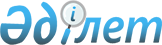 Ақ қантқа және шикі құрақ қантына қатысты Кеден одағы Комиссиясының 2009 жылғы 27 қарашадағы № 130 шешіміне өзгерістер енгізу туралыЕуразиялық экономикалық комиссия Кеңесінің 2022 жылғы 15 сәуірдегі № 71 шешімі.
      2014 жылғы 29 мамырдағы Еуразиялық экономикалық одақ туралы шарттың 43 және 45-баптарына, Еуразиялық экономикалық комиссия туралы ереженің (2014 жылғы 29 мамырдағы Еуразиялық экономикалық одақ туралы шартқа № 1 қосымша) 16-тармағына және Жоғары Еуразиялық экономикалық кеңестің 2014 жылғы 23 желтоқсандағы № 98 шешімімен бекітілген Еуразиялық экономикалық комиссияның Жұмыс регламентіне № 1 қосымшаның 7-тармағына сәйкес Еуразиялық экономикалық комиссия Кеңесі шешті:
      1. Кеден одағы Комиссиясының 2009 жылғы 27 қарашадағы "Еуразиялық экономикалық одақтағы бірыңғай кедендік-тарифтік реттеу туралы" № 130 шешімінің 7-тармағының 7.1.37-тармақшасының екінші абзацында "Қазақстан Республикасына 250 мың тонна, Қырғыз Республикасына 70 мың тонна" деген сөздер "Қазақстан Республикасына 350 мың тонна, Қырғыз Республикасына 105 мың тонна" деген сөздермен ауыстырылсын.
      2. Осы Шешім ресми жарияланған күнінен бастап күнтізбелік 10 күн өткен соң күшіне енеді.
      Еуразиялық экономикалық комиссия Кеңесінің мүшелері:
					© 2012. Қазақстан Республикасы Әділет министрлігінің «Қазақстан Республикасының Заңнама және құқықтық ақпарат институты» ШЖҚ РМК
				
Армения Республикасынан
Беларусь Республикасынан
Қазақстан Республикасынан
Қырғыз Республикасынан
Ресей Федерациясынан
М. Григорян
И. Петришенко
Б.Сұлтанов
А.Кожошев
А. Оверчук